4.06.20ВремяМероприятие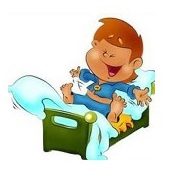 9.00-9.10Подъем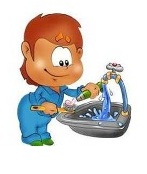 9.10-9.20Личная гигиена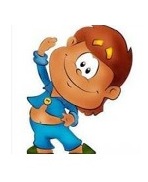 9.20-9.30Утренняя зарядкаhttps://salda.ws/video.php?id=Y-h7WvX65bE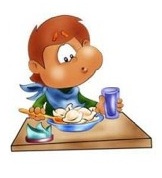 9.30-10.00Завтрак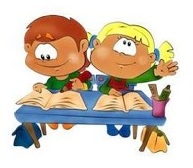 10.00-10.50«Цветы из фисташек»https://www.youtube.com/watch?v=sMd9r-ilFwcПросмотреть мастер – класс.Приготовить материал для работы.Выполнить работу.Фотоотчет работы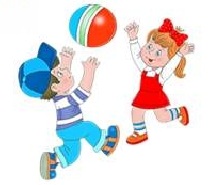 10.50-11.00Динамическая паузаhttps://www.youtube.com/watch?v=j72J9C3sGjg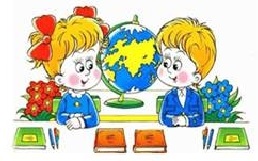 11.00-11.50Правила речевого этикета.https://infourok.ru/prezentaciya-k-uroku-pravila-rechevogo-etiketa-3183619.html   (перейти по ссылке, посмотреть презентацию, найти фото речевого этикета)Фотоотчет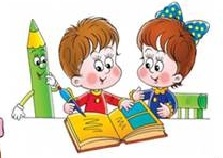 11.50-12.00Отчет о проделанной работе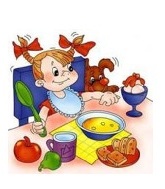 12.00-12.30Обед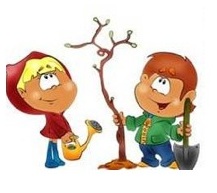 12.30-13.30Online-активности